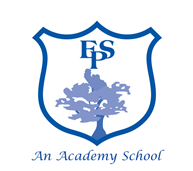 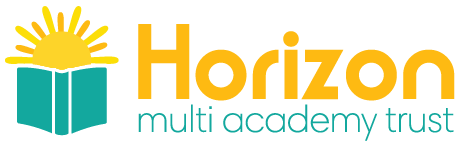 Elburton Primary School                                                             Cleaner 10 hrs per week / 39 weeks per year Scale:  Grade A                                       Horizon MAT are seeking to appoint a hardworking, enthusiastic and committed cleaner to join our dedicated team at Elburton Primary School. The successful candidate must be:Reliable, cheerful and motivated individual who is able to work alone and as part of a teamFollow daily weekly & term time cleaning rotaIs physically able to undertake the duties required of their roleSupervise train and motivate their team as requiredAbility to communicate at all levelsOur School and all its personnel are committed to safeguarding and promoting the welfare of the children. This post is subject to an Enhanced Disclosure Application to the Disclosure and Barring Service. For full details contact Helen Sherriff via email admin.elburton@elburton.plymouth.sch.ukClosing Date: Friday 4th December 2020 8am Interview Date: Monday 7th December 2020